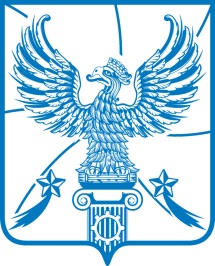 АДМИНИСТРАЦИЯМУНИЦИПАЛЬНОГО ОБРАЗОВАНИЯГОРОДСКОЙ ОКРУГ ЛЮБЕРЦЫ
МОСКОВСКОЙ ОБЛАСТИПОСТАНОВЛЕНИЕОт 22.02.19                                                                                               №1093-ПАг. ЛюберцыОб утверждении административного регламента предоставления государственной услуги «Согласование проектов организации дорожного движения на автомобильных дорогах общего пользования местного значения Московской области»В соответствии с Федеральным законом от 06.10.2003 № 131-Ф3                 «Об общих принципах организации местного самоуправления в Российской Федерации», Федеральным законом от 10.12.1995 № 196-ФЗ «О безопасности дорожного движения», Федеральным законом от 08.11.2007 № 257-ФЗ                «Об автомобильных дорогах и о дорожной деятельности в Российской Федерации и о внесении изменений в отдельные законодательные акты Российской Федерации», Федеральным законом от 27.07.2010 № 210-ФЗ          «Об организации предоставления государственных и муниципальных услуг», Постановлением Правительства Российской Федерации от 23.10.1993 № 1090 «О правилах дорожного движения», Уставом муниципального образования городской округ Люберцы Московской области, Решением Совета депутатов городского округа Люберцы Московской области от 07.06.2017 № 52/7               «О вопросах правопреемства», Постановлением администрации муниципального образования городской округ Люберцы Московской области от 31.01.2018 № 228-ПА «Об утверждении Перечня государственных и муниципальных услуг, оказываемых администрацией городского округа Люберцы и муниципальными учреждениями, предоставление которых организуется по принципу «одного окна», в том числе на базе многофункционального центра предоставления государственных и муниципальных услуг», Постановлением администрации муниципального образования Люберецкий муниципальный район Московской области от 24.04.2014 № 951-ПА «Об утверждении Порядка разработки и утверждения административных регламентов предоставления муниципальных (государственных) услуг», Распоряжением Главы городского округа Люберцы Московской области от 21.06.2017  № 1-РГ  «О наделении полномочиями Первого заместителя Главы администрации»,  постановляю:1. Утвердить административный регламент предоставления государственной услуги «Согласование проектов организации дорожного движения на автомобильных дорогах общего пользования местного значения Московской области» (прилагается).2. Опубликовать настоящее Постановление в средствах массовой информации и разместить на официальном сайте администрации в сети «Интернет». 3. Контроль за исполнением настоящего Постановления возложить на заместителя Главы администрации Сигалова Э.С.Первый заместительГлавы администрации                  			       	             И.Г. НазарьеваЛИСТ СОГЛАСОВАНИЯк проекту Постановления «Об утверждении административного регламента предоставления государственной услуги «Согласование проектов организации дорожного движения на автомобильных дорогах общего пользования местного значения Московской области» Проект представил:Начальник управления транспорта и ОДД                                    С.П. Плитов _________________2019 г.Проект согласовали:Заместитель Главы администрации_________________2019 г.						     Э.С. СигаловЗаместитель Главы администрации_________________2019 г.						    В.В. ЕзерскийНачальник управления экономики 				  	  Е.Н. Гундарева_________________2019 г.ВРИО Начальника правового управления                            М.В. Криворучко_________________2019 г.Начальник управления делами                                                      В.Г. Акаевич_________________2019 г.Начальник финансового управления                                                    А.Э. Пак_________________2019 г.Руководитель службы по реализации административной реформы                                  Н.В. Левина_________________2019 г.Исполнитель: А.А. Матвеев8(495)503-44-00